New TenantApplication FormNew TenantApplication FormNew TenantApplication FormNew TenantApplication Form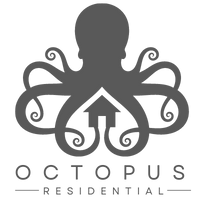 DateDateProperty AddressProperty AddressYOUR DETAILSYOUR DETAILSYOUR DETAILSYOUR DETAILSYOUR DETAILSYOUR DETAILSYOUR DETAILSTitleTitleFirst NameFirst NameSurnameSurnameDate of BirthDate of BirthNational Insurance no.National Insurance no.Telephone Number(s)Telephone Number(s)Email AddressEmail AddressYOUR CURRENT RESIDENTIAL STATUSYOUR CURRENT RESIDENTIAL STATUSYOUR CURRENT RESIDENTIAL STATUSYOUR CURRENT RESIDENTIAL STATUSYOUR CURRENT RESIDENTIAL STATUSYOUR CURRENT RESIDENTIAL STATUSYOUR CURRENT RESIDENTIAL STATUSProperty OwnerProperty OwnerProperty OwnerCouncil TenantCouncil TenantPrivate TenantPrivate TenantPrivate TenantLiving with friends/familyLiving with friends/familyYOUR ADDRESS HISTORYYOUR ADDRESS HISTORYYOUR ADDRESS HISTORYYOUR ADDRESS HISTORYYOUR ADDRESS HISTORYYOUR ADDRESS HISTORYYOUR ADDRESS HISTORYPlease enter your address history for the last three years.Please enter your address history for the last three years.Please enter your address history for the last three years.Please enter your address history for the last three years.Please enter your address history for the last three years.Please enter your address history for the last three years.Please enter your address history for the last three years.Current AddressCurrent AddressCurrent AddressCurrent AddressPrevious Address 1Previous Address 1Previous Address 1PostcodePostcodePostcodePostcodeDate FromDate FromDate FromDate FromDate UntilDate UntilDate UntilDate UntilPrevious Address 2Previous Address 2Previous Address 2Previous Address 2Previous Address 3Previous Address 3Previous Address 3PostcodePostcodePostcodePostcodeDate FromDate FromDate FromDate FromDate UntilDate UntilDate UntilDate UntilYOUR CURRENT AGENT/LANDLORDYOUR CURRENT AGENT/LANDLORDYOUR CURRENT AGENT/LANDLORDYOUR CURRENT AGENT/LANDLORDYOUR CURRENT AGENT/LANDLORDYOUR CURRENT AGENT/LANDLORDYOUR CURRENT AGENT/LANDLORDYOUR CURRENT AGENT/LANDLORDIf you have one, please enter their details below.If you have one, please enter their details below.If you have one, please enter their details below.If you have one, please enter their details below.If you have one, please enter their details below.If you have one, please enter their details below.If you have one, please enter their details below.If you have one, please enter their details below.NameNameAddressAddressTelephoneTelephoneEmail AddressEmail AddressYOUR EMPLOYMENT DETAILSYOUR EMPLOYMENT DETAILSYOUR EMPLOYMENT DETAILSYOUR EMPLOYMENT DETAILSYOUR EMPLOYMENT DETAILSYOUR EMPLOYMENT DETAILSYOUR EMPLOYMENT DETAILSYOUR EMPLOYMENT DETAILSEmployed (Full-Time)Employed (Full-Time)Employed (Full-Time)Employed (Part-Time)Employed (Part-Time)Employed (Part-Time)Self-EmployedSelf-EmployedSelf-EmployedUnemployedUnemployedUnemployedStudentStudentStudentIndependent MeansIndependent MeansIndependent MeansIf applicable, please provide your current employer details below.If applicable, please provide your current employer details below.If applicable, please provide your current employer details below.If applicable, please provide your current employer details below.If applicable, please provide your current employer details below.If applicable, please provide your current employer details below.If applicable, please provide your current employer details below.If applicable, please provide your current employer details below.NameNameAddressAddressTelephone NumberTelephone NumberEmail AddressEmail AddressContract TypeContract TypePermanentPermanentTemporaryTemporaryLength of ServiceLength of ServiceYearsMonthsREFERENCESREFERENCESREFERENCESREFERENCESREFERENCESREFERENCESREFERENCESREFERENCESAgent/Landlord ReferenceIf living with family/friends, please provide their details.Agent/Landlord ReferenceIf living with family/friends, please provide their details.Agent/Landlord ReferenceIf living with family/friends, please provide their details.Agent/Landlord ReferenceIf living with family/friends, please provide their details.Employer/Financial ReferenceIf not employed or self-employed, please provide details of someone who can vouch for your financial status.Employer/Financial ReferenceIf not employed or self-employed, please provide details of someone who can vouch for your financial status.Employer/Financial ReferenceIf not employed or self-employed, please provide details of someone who can vouch for your financial status.Employer/Financial ReferenceIf not employed or self-employed, please provide details of someone who can vouch for your financial status.NameNameMobileMobileEmailEmailHow long have you known this person?How long have you known this person?How long have you known this person?How long have you known this person?What is their relation to you?What is their relation to you?What is their relation to you?What is their relation to you?YOUR PAYMENT HISTORYYOUR PAYMENT HISTORYYOUR PAYMENT HISTORYYOUR PAYMENT HISTORYYOUR PAYMENT HISTORYYOUR PAYMENT HISTORYYOUR PAYMENT HISTORYYOUR PAYMENT HISTORYDo you currently have any County Court Judgements, Court Decrees, Bankruptcy or Administration Orders?If yes, please give details below:Do you currently have any County Court Judgements, Court Decrees, Bankruptcy or Administration Orders?If yes, please give details below:Do you currently have any County Court Judgements, Court Decrees, Bankruptcy or Administration Orders?If yes, please give details below:Do you currently have any County Court Judgements, Court Decrees, Bankruptcy or Administration Orders?If yes, please give details below:Do you currently have any County Court Judgements, Court Decrees, Bankruptcy or Administration Orders?If yes, please give details below:Do you currently have any County Court Judgements, Court Decrees, Bankruptcy or Administration Orders?If yes, please give details below:Do you currently have any County Court Judgements, Court Decrees, Bankruptcy or Administration Orders?If yes, please give details below:Do you currently have any County Court Judgements, Court Decrees, Bankruptcy or Administration Orders?If yes, please give details below:Do you have any unresolved debts to previous landlords, agents or utility companies?If yes, please give details below:Do you have any unresolved debts to previous landlords, agents or utility companies?If yes, please give details below:Do you have any unresolved debts to previous landlords, agents or utility companies?If yes, please give details below:Do you have any unresolved debts to previous landlords, agents or utility companies?If yes, please give details below:Do you have any unresolved debts to previous landlords, agents or utility companies?If yes, please give details below:Do you have any unresolved debts to previous landlords, agents or utility companies?If yes, please give details below:Do you have any unresolved debts to previous landlords, agents or utility companies?If yes, please give details below:Do you have any unresolved debts to previous landlords, agents or utility companies?If yes, please give details below:FINAL DETAILS AND DECLARATIONFINAL DETAILS AND DECLARATIONFINAL DETAILS AND DECLARATIONFINAL DETAILS AND DECLARATIONPlease provide details of anything else you would like to tell us in relation to your application:Please provide details of anything else you would like to tell us in relation to your application:Please provide details of anything else you would like to tell us in relation to your application:Please provide details of anything else you would like to tell us in relation to your application:I,[insert your name], the proposedtenant, consent to Octopus Residential Ltd storing the above information, and contacting the above-named people for the sole purpose of obtaining a reference. I also consent to being the subect of a credit scoring agency check.tenant, consent to Octopus Residential Ltd storing the above information, and contacting the above-named people for the sole purpose of obtaining a reference. I also consent to being the subect of a credit scoring agency check.tenant, consent to Octopus Residential Ltd storing the above information, and contacting the above-named people for the sole purpose of obtaining a reference. I also consent to being the subect of a credit scoring agency check.tenant, consent to Octopus Residential Ltd storing the above information, and contacting the above-named people for the sole purpose of obtaining a reference. I also consent to being the subect of a credit scoring agency check.SignatureSignaturePrintPrintDateDatePlease return to our office: Octopus Residential, 227 Chapeltown Road, Leeds, LS7 3DX or email to info@octopus-res.co.ukPlease return to our office: Octopus Residential, 227 Chapeltown Road, Leeds, LS7 3DX or email to info@octopus-res.co.ukPlease return to our office: Octopus Residential, 227 Chapeltown Road, Leeds, LS7 3DX or email to info@octopus-res.co.ukPlease return to our office: Octopus Residential, 227 Chapeltown Road, Leeds, LS7 3DX or email to info@octopus-res.co.uk